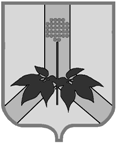 АДМИНИСТРАЦИЯ ДАЛЬНЕРЕЧЕНСКОГО МУНИЦИПАЛЬНОГО РАЙОНАПроект ПОСТАНОВЛЕНИЕО внесении изменений в муниципальную программу Дальнереченского муниципального района «Обеспечение мероприятий по гражданской обороне, предупреждению чрезвычайных ситуаций природного и техногенного характера, безопасности на водных объектах и пожарной безопасности на территории Дальнереченского муниципального района на 2016- 2019 гг»В целях обеспечения эффективного использования бюджетных средств, в соответствии со статьей 179 Бюджетного кодекса Российской Федерации, на основании Порядка принятия решений о разработке муниципальных программ, их формирования и реализации на территории Дальнереченского муниципального района и проведения оценки эффективности реализации муниципальных программ, утвержденного постановлением администрации Дальнереченского муниципального района от 29.09.2015 г. № 300-па, руководствуясь Уставом Дальнереченского муниципального района, администрация Дальнереченского муниципального района       ПОСТАНОВЛЯЕТ:1.Внести изменения в  систему программных мероприятий муниципальной программы Дальнереченского муниципального района «Обеспечение мероприятий по гражданской обороне, предупреждению чрезвычайных ситуаций природного и техногенного характера, безопасности на водных объектах и пожарной безопасности на территории Дальнереченского муниципального района на 2016-2019гг.», утвержденную постановлением администрации Дальнереченского муниципального района от 08.12.2015г.         № 419 - па (Далее – Программа):1.1.Раздел Программы Система программных мероприятий муниципальной программы «Обеспечение мероприятий по гражданской обороне, защите населения и территорий от чрезвычайных ситуаций природного и техногенного характера в Дальнереченском муниципальном районе на 2016-2019гг. .»    изложить в редакции Приложения №1 к настоящему постановлению.2.Отделу по работе с территориями и делопроизводству администрации Дальнереченского муниципального района обнародовать настоящее постановление в установленном порядке и разместить на официальном сайте администрации Дальнереченского муниципального района в сети « Интернет».3.Контроль за исполнением настоящего постановления возложить на отдел по делам ГОЧС и мобилизационной работе администрации Дальнереченского муниципального района (Сковпень Н.В.).4.Настоящее постановление вступает в силу со дня обнародования в установленном порядке.     Глава  Дальнереченского     муниципального района                                                         В.С.ДерновПриложение №1 к постановлению администрации Дальнереченского муниципального района О внесении изменений в муниципальную программу  Дальнереченского муниципального района «Обеспечение мероприятий по гражданской обороне, предупреждению чрезвычайных ситуаций природного и техногенного характера, безопасности на водных объектах и пожарной безопасности на территории Дальнереченского муниципального района на 2016-2019гг.»,  утвержденной постановлением администрации Дальнереченского муниципального района от 08.12.2015 г. № 419 «а»-паСистема программных мероприятий муниципальной программы « Обеспечение мероприятий по гражданской обороне, защите населения и территорий от чрезвычайных ситуаций природного и техногенного характера в Дальнереченском муниципальном районе на 2016-2019гг. Приложение N 2к Порядку составления, утвержденияи ведения бюджетных смет администрации Дальнереченского муниципального районаи казенных учреждений, находящихсяв ведении администрации Дальнереченского муниципального района, утвержденномупостановлением администрацииДальнереченского муниципального района от 21.10.2016 N 595-паРасчеты (обоснования) на 2018годи плановый период 2018-2019  годов к муниципальной программе«МЕРОПРИЯТИЯ ПО ГРАЖДАНСКОЙ ОБОРОНЕ, ЗАЩИТЕ НАСЕЛЕНИЯ И ТЕРРИТОРИЙ ОТ ЧРЕЗВЫЧАЙНЫХ СИТУАЦИЙ ПРИРОДНОГО И ТЕХНОГЕННОГО ХАРАКТЕРА В ДАЛЬНЕРЕЧЕНСКОМ МУНИЦИПАЛЬНОМ РАЙОНЕ НА 2018-2019 гг»Основное мероприятие: «Мероприятия по гражданской обороне, предупреждению и ликвидации чрезвычайных ситуаций природного и техногенного характера» 05901000005. Расчет (обоснование) расходов на закупку товаров, работ, услуг 5.7. Расчет (обоснование) расходов на приобретение основных средств 5.8. Расчет (обоснование) расходов на приобретение материальных запасов Основное мероприятие " Мероприятия по внедрению, развитию и эксплуатации на территории ДМР аппаратно-программного комплекса                                      «Безопасный город» (АПК)    0309-05902000005. Расчет (обоснование) расходов на закупку товаров, работ, услуг 5.6. Расчет (обоснование) расходов на оплату прочих работ, услуг № п/пНаименование Наименование Классификация расходовКлассификация расходовКлассификация расходовКлассификация расходовКлассификация расходовОбъем финансирования в разрезе источников тыс. рублей, Объем финансирования в разрезе источников тыс. рублей, Объем финансирования, тыс. рублейОбъем финансирования, тыс. рублейОбъем финансирования, тыс. рублейОбъем финансирования, тыс. рублейОбъем финансирования, тыс. рублейОбъем финансирования, тыс. рублейОбъем финансирования, тыс. рублейКоординатор,  главный распорядитель (распорядитель) бюджетных средств, исполнительКоординатор,  главный распорядитель (распорядитель) бюджетных средств, исполнитель№ п/пНаименование Наименование ГРБСРз,ПРзЦСВРВРОбъем финансирования в разрезе источников тыс. рублей, Объем финансирования в разрезе источников тыс. рублей, 2016г.2016г.2017г.2017г.2017г.2018г.2019г.Координатор,  главный распорядитель (распорядитель) бюджетных средств, исполнительКоординатор,  главный распорядитель (распорядитель) бюджетных средств, исполнитель12234566778899910111212Обеспечение мероприятий по гражданской обороне, предупреждению чрезвычайных ситуаций природного и техногенного характера, безопасности на водных объектах и пожарной безопасности  на территории Дальнереченского муниципального районаОбеспечение мероприятий по гражданской обороне, предупреждению чрезвычайных ситуаций природного и техногенного характера, безопасности на водных объектах и пожарной безопасности  на территории Дальнереченского муниципального района00100000500000000000000Итогов.т.ч.Итогов.т.ч.1554,351554,352938,392938,392938,39590.692440,900Обеспечение мероприятий по гражданской обороне, предупреждению чрезвычайных ситуаций природного и техногенного характера, безопасности на водных объектах и пожарной безопасности  на территории Дальнереченского муниципального районаОбеспечение мероприятий по гражданской обороне, предупреждению чрезвычайных ситуаций природного и техногенного характера, безопасности на водных объектах и пожарной безопасности  на территории Дальнереченского муниципального района00100000500000000000000прогноз:федеральный бюджетпрогноз:федеральный бюджет-------Обеспечение мероприятий по гражданской обороне, предупреждению чрезвычайных ситуаций природного и техногенного характера, безопасности на водных объектах и пожарной безопасности  на территории Дальнереченского муниципального районаОбеспечение мероприятий по гражданской обороне, предупреждению чрезвычайных ситуаций природного и техногенного характера, безопасности на водных объектах и пожарной безопасности  на территории Дальнереченского муниципального района00100000500000000000000прогноз:краевой бюджетпрогноз:краевой бюджет--2171,702171,702171,70--Обеспечение мероприятий по гражданской обороне, предупреждению чрезвычайных ситуаций природного и техногенного характера, безопасности на водных объектах и пожарной безопасности  на территории Дальнереченского муниципального районаОбеспечение мероприятий по гражданской обороне, предупреждению чрезвычайных ситуаций природного и техногенного характера, безопасности на водных объектах и пожарной безопасности  на территории Дальнереченского муниципального района00100000500000000000000местный бюджетместный бюджет1554,351554,35766,69766,69766,69590,692440,9001.Мероприятия по гражданской обороне, предупреждению и ликвидации чрезвычайных ситуаций природного и техногенного характераМероприятия по гражданской обороне, предупреждению и ликвидации чрезвычайных ситуаций природного и техногенного характера00100000590100000000000Всегов.т.ч.Всегов.т.ч.539,99539,992888,392888,392888,39590,692250,6001.Мероприятия по гражданской обороне, предупреждению и ликвидации чрезвычайных ситуаций природного и техногенного характераМероприятия по гражданской обороне, предупреждению и ликвидации чрезвычайных ситуаций природного и техногенного характера00100000590100000000000прогноз:федеральный бюджетпрогноз:федеральный бюджет1.Мероприятия по гражданской обороне, предупреждению и ликвидации чрезвычайных ситуаций природного и техногенного характераМероприятия по гражданской обороне, предупреждению и ликвидации чрезвычайных ситуаций природного и техногенного характера00100000590100000000000прогноз:краевой бюджетпрогноз:краевой бюджет2171,702171,702171,701.Мероприятия по гражданской обороне, предупреждению и ликвидации чрезвычайных ситуаций природного и техногенного характераМероприятия по гражданской обороне, предупреждению и ликвидации чрезвычайных ситуаций природного и техногенного характера00100000590100000000000местный бюджетместный бюджет539,99539,99716,69716,69716,69590,692250,6001.1.Поддержание в состоянии постоянной готовности к использованию систем оповещения населения об опасностях (приобретение и эксплуатационно-техническое обслуживание средств связи, аппаратуры оповещения, аренда технических средств).Поддержание в состоянии постоянной готовности к использованию систем оповещения населения об опасностях (приобретение и эксплуатационно-техническое обслуживание средств связи, аппаратуры оповещения, аренда технических средств).0010309059012308Г240240местный бюджетместный бюджет--4,64,64,6--1.1.Поддержание в состоянии постоянной готовности к использованию систем оповещения населения об опасностях (приобретение и эксплуатационно-техническое обслуживание средств связи, аппаратуры оповещения, аренда технических средств).Поддержание в состоянии постоянной готовности к использованию систем оповещения населения об опасностях (приобретение и эксплуатационно-техническое обслуживание средств связи, аппаратуры оповещения, аренда технических средств).0010309059012308Г2402404,64,64,6--1.2.Поддержание в состоянии постоянной готовности к использованию (строительство) защитных сооружений гражданской обороныместный бюджетместный бюджет-------1.3.Дальнейшее развитие  запасного пункта, пунктов временного размещения и приемных пунктов, подготовка загородной зоны для работы в особый периодместный бюджетместный бюджет-------1.4.Подготовка и обучение населения способам защиты от опасностей, возникающих при ведении военных действий или вследствие этих  действий, способам защиты и действиям в чрезвычайных ситуациях0010010309059012305Г059012305Г240240местный бюджетместный бюджет0,60,67,07,07,07,07,01.5.Приобретение или изготовление и эксплуатация аварийно-спасательного оборудования (в т.ч. нестандартного) и технических средств специальной разведки, средств индивидуальной защиты0010010309059012309Г059012309Г240240местный бюджетместный бюджет-------1.6.Создание, содержание организация деятельности аварийно-спасательных служб и (или) аварийно-спасательных формирований, в том числе оснащение средствами управления,  связи единой дежурно-диспетчерской службы0010010113059012312Г059012312Г240240местный бюджетместный бюджет12,012,015,0  -  -   -   -1.7.Обеспечение безопасности людей на водных объектах, предотвращение несчастных случаев на водоемах (в том числе: патрулирование,  изготовление планшетов, аншлагов, запрещающих знаков в необорудованных местах для купания и выхода на лед)0010010309059012304Г059012304Г240240местный бюджетместный бюджет5,05,05,05,05,01.8.Резервный фонд администрации Дальнереченского муниципального района на ликвидацию последствий чрезвычайных ситуаций и стихийных бедствий0010010111059011711Г059011711Г870870местный бюджетместный бюджет50,050,0300,0452,692452,692100,0100,01.9.Переработка и оформление Паспорта безопасности территории 0010010309059012300Г059012300Г240240местный бюджетместный бюджет-----1.10.Переработка и оформление Плана КЧС по предупреждению и ликвидации разливов нефти и нефтепродуктов на территории 0010010309059012301Г059012301Г240240местный бюджетместный бюджет-----1.11.Переаттестация  ПЭВМ – рабочего места по гражданской обороне и мобилизационной работе0010010309059012302Г059012302Г240240местный бюджетместный бюджет164,08164,08---116,600116,6001.12.Организация и проведение учений, тренировок по ГО0010010309059012303Г059012303Г240240местный бюджетместный бюджет5,05,05,05,05,01.13.Приобретение питьевой воды, продуктов питания первой необходимости и медикаментов0010010309059012307Г059012307Г240240Местный бюджетМестный бюджет33,3233,32-----1.14Неотложные аварийно-восстановительные работы (при чрезвычайной ситуации)00100100100105010502059012306Г059012306Г059012306Г059012306Г240240240240Местный бюджетМестный бюджетМестный бюджетМестный бюджет280,0280,0340,09   83,0   83,01.15Аварийно-восстановительные работы за счет резервного фонда Администрации Приморского края00100103090590129010Г0590129010Г000000Рез.ф  ПКРез.ф  ПК--2171,71.16Оснащение маневренной и патрульно-контрольных групп для обеспечения пожарной безопасности на территории МО0010010309059012311Г059012311Г240240местный бюджетместный бюджет---  20,0  20,0  17,0  17,01.17Софинансирование расходных обязательств, возникающих при выполнении полномочий органов местного самоуправления поселений по содержанию пожарных машин (в случае обеспечения ими добровольных пожарных дружин, созданных в поселении)0010010309059016312Г059016312Г540540Местный бюджетМестный бюджет--40,00----2.Мероприятия по внедрению, развитию и эксплуатации на территории ДМР аппаратно-программного комплекса                                      «Безопасный город» (АПК)001001030905902000000590200000000000местный бюджетместный бюджет--50,0   -   -190,3190,32.12.2Проведение обследования функционирующих систем безопасности, жизнеобеспечения на территории ДМРПриобретение средств защиты информации и оборудования, прошедших специальную проверку и специальные исследования ПЭМИН001001001001030903090590223019059022312Г0590223019059022312Г240240240240местный бюджетместный бюджетместный бюджетместный бюджет--50,0  -  -50,0140,30050,0140,3003.Создание условий для реализации программы001001030905903100300590310030120120местный бюджетместный бюджет1014,351014,353.1Руководство  и управление в сфере установленных функций органов местного самоуправления001001030905903100300590310030120120местный бюджетместный бюджет1014,351014,35Код видов расходов 244244N
п/п Наименование расходов Наименование расходов Количество Средняя стоимость, руб Сумма, руб (гр.2 х гр.3)1 1 2 3 4 1.6.Создание, содержание организация деятельности аварийно-спасательных служб и (или) аварийно-спасательных формирований, в том числе оснащение средствами управления,  связи единой дежурно-диспетчерской службы0113 - 059012312Г-244Создание, содержание организация деятельности аварийно-спасательных служб и (или) аварийно-спасательных формирований, в том числе оснащение средствами управления,  связи единой дежурно-диспетчерской службы0113 - 059012312Г-244Приобретение основных средств Приобретение основных средств x x x в том числе:-  сетевое устройство записи телефонных разговоров- телефонный аппарат с определителем номера1114000,05000,014000,05000,0Итого: Итого: x 19000,0№ п/п Наименование расходов Наименование расходов Единица измерения Количество Цена за единицу, руб Сумма, руб (гр.4 х гр.5)1 2 2 3 4 5 6 1.4.Подготовка и обучение населения способам защиты от опасностей, возникающих при ведении военных действий или вследствие этих  действий, способам защиты и действиям в чрезвычайных ситуациях0309- 059012305Г-244Подготовка и обучение населения способам защиты от опасностей, возникающих при ведении военных действий или вследствие этих  действий, способам защиты и действиям в чрезвычайных ситуациях0309- 059012305Г-2447000,0Приобретение материалов Приобретение материалов x x x x Комплект учебно-наглядных  пособий для учебно-консультаци-онных пунктовКомплект учебно-наглядных  пособий для учебно-консультаци-онных пунктовштука301003000,0Плакат 560х800 мм, ламинированный, бумага 115 г/м2;Плакат 560х800 мм, ламинированный, бумага 115 г/м2;штука104004000,01.5.Приобретение или изготовление и эксплуатация аварийно-спасательного оборудования (в т.ч. нестандартного) и технических средств специальной разведки, средств индивидуальной защитыПриобретение или изготовление и эксплуатация аварийно-спасательного оборудования (в т.ч. нестандартного) и технических средств специальной разведки, средств индивидуальной защиты18000,0Приобретение извещателей пожарных дымовых автономных с GSM модулемПриобретение извещателей пожарных дымовых автономных с GSM модулемштука63000,018000,0 1.7.Обеспечение безопасности людей на водных объектах, предотвращение несчастных случаев на водоемах (в том числе: патрулирование,  изготовление планшетов, аншлагов, запрещающих знаков в необорудованных местах для купания и выхода на лед)0309-0309- 059012304Г-244Обеспечение безопасности людей на водных объектах, предотвращение несчастных случаев на водоемах (в том числе: патрулирование,  изготовление планшетов, аншлагов, запрещающих знаков в необорудованных местах для купания и выхода на лед)0309-0309- 059012304Г-2445000,0Приобретение аншлаговПриобретение аншлаговштука45502200Приобретение запрещающих знаковПриобретение запрещающих знаковштука565028001.12.Организация и проведение учений, тренировок по ГООрганизация и проведение учений, тренировок по ГО5000,0Приобретение ГСМПриобретение ГСМл10038,763876Приобретение бумагиПриобретение бумагипачки 1320320Плакат 560х800 мм, ламинированный, бумага 115 г/м2;Плакат 560х800 мм, ламинированный, бумага 115 г/м2;штука  18048041.16Оснащение маневренной и патрульно-контрольных групп для обеспечения пожарной безопасности на территории МООснащение маневренной и патрульно-контрольных групп для обеспечения пожарной безопасности на территории МО20000,0Приобретение ГСМПриобретение ГСМл50040.020000,0Итого: Итого: x x x Код видов расходов 244244N
п/п Наименование расходов Наименование расходов Количество договоров Стоимость услуги, руб 1 2 2 3 4 1Основное мероприятие " Мероприятия по внедрению, развитию и эксплуатации на территории ДМР аппаратно-программного комплекса      «Безопасный город» (АПК)0309-0590200000-244Основное мероприятие " Мероприятия по внедрению, развитию и эксплуатации на территории ДМР аппаратно-программного комплекса      «Безопасный город» (АПК)0309-0590200000-24450000,02.1.Проведение обследования функционирующих систем безопасности, жизнеобеспечения на территории ДМР0309-0590223019-244-226Проведение обследования функционирующих систем безопасности, жизнеобеспечения на территории ДМР0309-0590223019-244-226150000,0